Top 10 Pros y ContrasEs la orientación sexual determinada al nacer?Los PRO y CON declaraciones a continuación dan cinco minutos en la introducción al debate sobre los orígenes de la orientación sexual.
(Lea más información acerca de nuestra de una estrella a cinco estrellas System Experiencia teórica .) 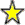 Los orígenes biológicos de la orientación sexualEstilos de crianza y HomosexualidadLos orígenes genéticos de la Orientación SexualInfancia experiencias sexualesOrígenes hormonales de la orientación sexualLa homosexualidad en la NaturalezaLa homosexualidad y la Salud MentalLas diferencias anatómicas entre hetero y homosexuales"Reparativa" o terapia "conversión"Perspectivas cristianas sobre la homosexualidadPRO Born GayCON Born Gay1. Orígenes biológicos de la orientación sexual1. Orígenes biológicos de la orientación sexualPRO: "A pesar de todas las personas en todas las sociedades, con raras excepciones son socializadas para ser heterosexual, la aparición predecible y universal de las personas homosexuales, a pesar de la socialización en patrones heterosexuales de comportamiento sugieren no sólo que la orientación homosexual es una base biológica, pero que la propia orientación sexual es también biológicamente derivado ".- Frederick Whitam, PhD
Profesor Emérito de la Universidad Estatal de Arizona 
"Una perspectiva transcultural sobre la homosexualidad, 
travestismo y Trans-sexualismo ", un capítulo en 
Variant Sexualidad: Investigación y Teoría 
1978CON: "Lo que está claro, sin embargo, es que los intentos científicos para demostrar que la atracción homosexual está determinada biológicamente no han logrado los principales investigadores ahora destacado en el ámbito científico-mismos activistas homosexuales tienen, de hecho, llegó a tales conclusiones..No hay apoyo en la investigación científica para la conclusión de que la homosexualidad está determinada biológicamente ".- A. Dean Byrd, PhD
Profesor Clínico de Medicina de la 
Universidad de la Escuela de Medicina de Utah 
"El argumento-Innata Inmutable No Encuentra 
Bases en Science, "Salt Lake City Tribune 
27 de mayo 20012. Estilos de crianza y Homosexualidad2. Estilos de crianza y HomosexualidadPRO: . "Desde hace años, la psicología y la psiquiatría han circulado teorías de que la homosexualidad es causada por los tipos de personalidad de los padres - la hembra dominante, los débiles hombres - o por la ausencia de modelos de conducta del mismo sexo Esas teorías ya no se aceptan dentro de la psiquiatría y la psicología ".- Padres, Familias y Amigos de 
Lesbianas y Gays (PFLAG)
Nuestras Hijas e Hijos: Preguntas y Respuestas 
para los Padres de Gays, Lesbianas, Bisexuales y Personas 
1995CON:  "Los que tienen profundas tendencias homosexuales se identifican a sí mismos como personas homosexuales y son por lo general dispuestos a examinar sus conflictos emocionales que causaron esta tendencia atracción física fuerte está presente en cuerpos de otros hombres y la masculinidad de otros debido a la profunda debilidad en los hombres. confianza ... Los orígenes más comunes de estas debilidades emocionales en los hombres se deben a una falta de cercanía y de afirmación en la relación padre y con sus compañeros masculinos. Estos conflictos emocionales provocan deficiencias en la seguridad masculina, la tristeza, la soledad, la ira y, a menudo un pobre imagen corporal. Además, los que proceden de familias divorciadas tienen mayores debilidades de la confianza ".- Richard P. Fitzgibbons, MD 
"La psicología detrás de tendencias homosexuales: Parte 1", 
en la página web de ZENIT 
diciembre 5, 20053. Los orígenes genéticos de la Orientación Sexual3. Los orígenes genéticos de la Orientación SexualPRO: "Nuestra mejor estimación es que múltiples genes, lo que podría interactuar con las influencias ambientales, explican las diferencias en la orientación sexual.Nuestro estudio ayuda a establecer que los genes juegan un papel importante en la determinación de si un hombre es gay o heterosexual ".- Brian Mustanski, PhD
Profesor Asistente, 
Universidad de Illinois en Chicago 
Comunicado de prensa por su artículo 
"Un genomewide Scan de Hombre Orientación sexual:" 
Genética Humana 
2005CON: "No hay ninguna evidencia que muestra que la homosexualidad es" genético ", y ninguno de la propia investigación afirma que sólo hay la prensa y, por desgracia, algunos investigadores hacen - cuando se habla en frases cortas al público..La homosexualidad puede ser hereditaria, pero usted consigue los virus de sus padres, también, y algunos malos hábitos. No todo lo que es familiar es innata o genética ".- Jeffrey Satinover, MD
Fundador y Ex Director del Instituto Sterling de 
Neuropsiquiatría y Medicina Conductual 
"The Gay Gene,?" Cruzada Estudiantil y Profesional para 
Cristo website Internacional 
20024. Infancia experiencias sexuales4. Infancia experiencias sexualesPRO: "Si bien existen diferentes teorías sobre cómo se desarrolla la orientación sexual, los expertos en el campo de la sexualidad humana no creen que las experiencias sexuales prematuras juegan un papel importante en la orientación sexual de los adolescentes o adultos tarde."- Organización Nacional sobre 
Victimización Sexual Masculino (NOMSV)
"Mitos sobre la victimización sexual masculina", 
en la página web de la organización 
2004CON: "[M] en quien molestar sexualmente a los niños muy a menudo conducir a sus víctimas a la homosexualidad y la pedofilia La evidencia indica que un alto porcentaje de homosexuales y pedófilos eran ellos mismos víctimas de abusos sexuales en su infancia.".- Timoteo Dailey, PhD
Investigador Senior del Consejo de Investigación Familiar 
"La homosexualidad y el abuso sexual infantil", 
sitio web OrthodoxyToday.org 
20055. hormonales orígenes de la orientación sexual5. hormonales orígenes de la orientación sexualPRO: "Las personas descubren en lugar de elegir sus intereses sexuales El proceso de descubrimiento típicamente comienza antes del inicio de la pubertad y se asocia con un aumento en la secreción de las hormonas sexuales de las glándulas suprarrenales Sin embargo, la determinación de la dirección de interés sexual.. , en el sentido de las preferencias para el mismo o diferente sexo, son más tempranas. Estas preferencias, aunque no se manifiesta hasta mucho más tarde en el desarrollo, parece estar causado por los efectos de organización neural de eventos hormonales intrauterinos. "- Vernon L. Quinsey, PhD
Jefe del Departamento de Psicología de la 
Universidad de Queen 
"Etiología de la anómala Preferencia Sexual en Hombres," 
Anales de la Academia de Ciencias de Nueva York 
2003CON: "Los estudios de hombres y mujeres que experimentaron defectos prenatales en el metabolismo hormonal no han encontrado un aumento simultáneo de la conducta homosexual.En general, los datos no apoyan una relación causal entre las hormonas y la orientación sexual humana ".- Amy Banks, MD
Director de Formación Avanzada, 
Jean Baker, Miller Instituto, Wellesley College Nanette Gartrell, MD Investigador Principal, The National Longitudinal Lesbian Family Study "Hormonas y Orientación Sexual: A Link Cuestionable, "Journal of Homosexuality 1995




6. La homosexualidad en la Naturaleza6. La homosexualidad en la NaturalezaPRO: .. "En todos los continentes, los animales del mismo sexo buscan el uno al otro y probablemente lo han estado haciendo durante millones de años Ellos cortejan entre sí, utilizando danzas de apareamiento intrincadas y bellas que son el resultado de millones de años de evolución varones caricia y besarse, mostrando la ternura y el afecto hacia los demás y no sólo la hostilidad y la agresión Las hembras forman duraderos vínculos de pareja -. o tal vez sólo reunirse brevemente para el sexo, rodando en abrazos apasionados o montar entre sí Animales de la misma constitución sexo. nidos y casas juntas, y muchas parejas homosexuales plantean joven sin los miembros del sexo opuesto ... En medio de esta increíble variedad de patrones diferentes, una cosa es cierta: el reino animal no es definitivamente solo heterosexual ".- Bruce Bagemihl, PhD
biólogo y autor 
Exuberancia Biológica, Animal 
Homosexualidad y Diversidad Natural 
1999CON: "El reino animal hay lugar para el hombre a buscar un modelo para la moralidad humana ... El hecho de que el hombre tiene un cuerpo y de la vida sensible en común con los animales no significa que él es estrictamente un animal Tampoco significa que él. es un medio-animal. racionalidad del hombre impregna la totalidad de su naturaleza de modo que sus sensaciones, instintos e impulsos no son puramente animal, sino que tenga ese sello de la racionalidad que los caracteriza como humanos ".- Sociedad Americana para la Defensa de 
la Tradición, Familia y Propiedad
"El Mito 'Homosexualidad Animal'", 
en la página web de la organización 
marzo 3, 20057. La homosexualidad y la Salud Mental7. La homosexualidad y la Salud MentalPRO: "Los psicólogos, psiquiatras y otros profesionales de la salud mental están de acuerdo en que la homosexualidad no es una enfermedad, trastorno mental o un problema emocional.Más de 35 años de objetivo, la investigación científica bien diseñados han demostrado que la homosexualidad, y [de] mismo, no está asociado con trastornos mentales o problemas emocionales o sociales.Cuando los investigadores examinaron datos sobre estas personas que no estaban en terapia, la idea de que la homosexualidad era una enfermedad mental se encontró rápidamente que no es cierto ".- Asociación Americana de Psicología
"Respuestas a sus preguntas sobre 
la orientación sexual y la homosexualidad ", 
en la página web de la organización 
noviembre 30, 2006CON: "Mi pregunta principal es: ¿por qué no se considera la homosexualidad un desorden sobre la base de sus consecuencias médicas solo ...?La homosexualidad implica una conducta que amenaza la vida con un componente adictivo que tiene implicaciones graves para la salud ...Muy simplemente, al parecer, una persona objetiva sólo mirar las consecuencias de estilo de vida de la homosexualidad tendría que clasificarla como algún tipo de patología ".- Kathleen Melonakos
Fundador, Fundación de la Familia de Delaware 
"¿Por qué no se considera la homosexualidad un trastorno 
sobre la base de sus consecuencias médicas? " 
publicada en el sitio web de la Asociación Nacional para 
la Investigación y Terapia de la Homosexualidad (NARTH) 
20008. Las diferencias anatómicas entre hetero y homosexuales8. Las diferencias anatómicas entre hetero y homosexualesPRO: "Un creciente cuerpo de literatura empírica sugiere que los cerebros de los hombres homosexuales son menos masculinizada que los de los hombres heterosexuales, que se refleja en el rendimiento de la tarea visual-espacial - Una medida de masculinazation cerebral y una en la que los varones heterosexuales generalmente superan a las mujeres.Varios estudios reportan que el rendimiento cognitivo de los varones homosexuales es más típico de las mujeres heterosexuales que en los hombres heterosexuales.Por otra parte, las ondas cerebrales de los hombres homosexuales, mientras que la realización de tareas verbales y espaciales son más similares a las mujeres heterosexuales que en hombres o significativamente diferente de ambos. "- Kenneth Cohen, PhD
Profesor de Desarrollo Humano, Universidad de Cornell 
"Relaciones entre la niñez sexoatípico 
comportamiento, habilidad espacial, lateralidad y 
la orientación sexual en los hombres, "Archives of Sexual Behavior 
2002CON: . "Los científicos apenas han sido capaces de distinguir entre la microestructura de los cerebros masculinos y femeninos en los adultos, y mucho menos entre homosexuales cerebros masculino y femenino intenta probar tal similitud han sido poco convincentes.Cerebros masculinos y femeninos parecen idénticos al nacer, y la única diferencia consistentemente replicable, de alrededor de dos o tres años, es su tamaño. La mayor parte del desarrollo del cerebro humano se lleva a cabo después de su nacimiento, en respuesta a los estímulos, el aprendizaje y la experiencia. El cerebro cambia tanto en respuesta al aprendizaje y comportamientos humanos repetidos que esto probablemente podría dar cuenta de las diferencias entre homosexuales y heterosexuales cerebros que podría en última instancia descubiertos ".- Neil Whitehead, PhD
Autor, ! mis genes hizo que lo hace 
"Homosexualidad y Ciencia: Un Científico 
Mira Homosexualidad ", publicado en su página web 
enero 26, 20069. "reparativa" o terapia "conversión"9. "reparativa" o terapia "conversión"PRO: "Es muy dudoso que las llamadas" terapias de conversión "y" terapias reparativas "son realmente capaces de cambiar la orientación sexual de una persona de Reclamaciones sobre su éxito se basan en informes anecdóticos dispersos, no en estudios científicos rigurosos que han sido. sometido a revisión por otros científicos ".- Gregory M. Herek, PhD
Profesor de Psicología de la 
Universidad de California en Davis 
"La resolución de la APA sobre terapéuticas adecuadas 
respuestas a la orientación sexual ", 
publicado en su sitio web 
enero 12, 2005CON:  "Entre los 31 estudios revisados, se encontró un total de 45 personas que experimentaron un cambio completo de orientación sexual Algunos estudios también proporcionaron pruebas de que algunas personas homosexuales son capaces de" adquirir "comportamiento heterosexual (86 personas) Con esto queremos.. significan que ganaron la capacidad de interactuar sexualmente en formas satisfactorias con alguien del sexo opuesto. Y encontramos evidencia de cambios parciales en la orientación sexual (287 personas). En un cambio parcial, una persona exclusivamente homosexual adquiere atracciones y deseos heterosexuales, pero con cierto grado de homosexualidad restante ... Nuestra investigación ha demostrado la afirmación "los homosexuales no pueden cambiar" para ser una generalización. Diversas fuentes proporcionan evidencia de un cambio parcial o total en la orientación sexual. Tal evidencia no significa que todas las personas homosexuales debe cambiar. Esto no significa que todo el mundo puede cambiar. Esto no quiere decir que el cambio es fácil. Lo que significa es que, al menos para algunas personas, es posible el cambio de la orientación sexual. "- Nuevas Direcciones Ministerios 
"La homosexualidad y la posibilidad de cambio, un proyecto de investigación," 
en su sitio web 
enero 12, 200510. Perspectivas cristianas sobre la homosexualidad10. Perspectivas cristianas sobre la homosexualidadPRO: . ". Cuando la Biblia menciona el comportamiento homosexual en absoluto, que condena claramente que concedo libremente que la cuestión radica en determinar si esa sentencia bíblica es correcta La Biblia sanciona la esclavitud, así, y en ninguna parte lo atacó como injusta ¿Estamos preparados.. discutir hoy que la esclavitud es bíblicamente justificado? "- Walter Wink
Profesor de Interpretación Bíblica en 
Auburn Theological Seminary 
La homosexualidad y la fe cristiana: 
las cuestiones de conciencia de las Iglesias 
2003CON: "La homosexualidad no puede haber sido mencionado por Jesús - muchas otras variaciones sexuales no eran, o bien Pero Él no podría haber explicado el estándar para la expresión sexual con más claridad:.. macho a hembra, se unió como Dios quiso que fueran Él no puede se supone que se han aprobado nada menos ".- Joe Dallas
Fundador y Director del Programa de 
Génesis Counseling "La Resistencia al Pro-Gay Teología", 
en la página web LeadershipU 
1996PRO Born GayCON Born Gay